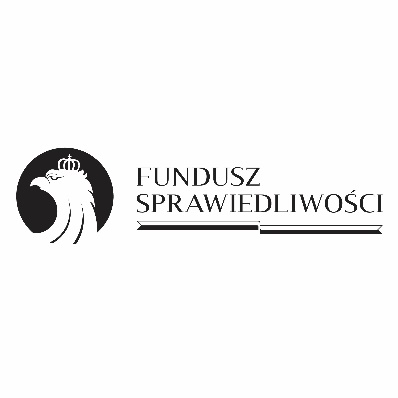 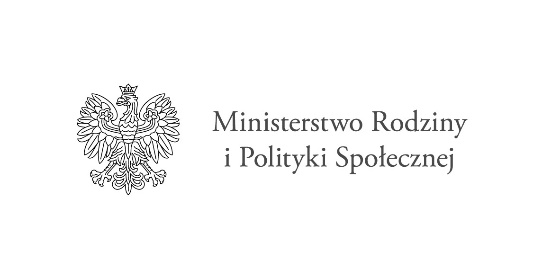 KLAUZULA INFORMACYJNAprzetwarzania danych osobowych w ramach programu „Opieka wytchnieniowa – edycja 2023” realizowanego przez Powiatowym Centrum Pomocy Rodzinie w Sławnie.Zgodnie z art. 13 ust. 1 i ust. 2 rozporządzenia Parlamentu Europejskiego i Rady (UE) 2016/679 z dnia 27 kwietnia 2016r. w sprawie ochrony osób fizycznych w związku z przetwarzaniem danych osobowych i w sprawie swobodnego przepływu takich danych oraz uchylenia dyrektywy 95/46/WE (RODO) informujemy, że z dniem 25 maja 2018r.: Administratorem Pani/Pana danych osobowych przetwarzanych w Powiatowy Centrum Pomocy Rodzinie z siedzibą przy ul. Sempołowskiej 2A, 76-100 Sławno jest Dyrektor Powiatowego Centrum Pomocy Rodzinie. Administrator powołał Inspektora Ochrony Danych (IOD) Pana Andrzeja Popielarza z którym skontaktować się można mailowo: a.popielarz@pcprslawno.pl lub telefonicznie: 59 810 64 02. Podstawą prawną przetwarzania Pani/Pana danych jest wykonanie obowiązku prawnego ciążącego na Administratorze oraz wykonanie zadania realizowanego w interesie publicznym. Pani/Pana dane osobowe przetwarzane są wyłącznie w celu:- wykonania obowiązku prawnego ciążącego na Administratorze, - wykonania zadania realizowanego w interesie publicznym, - realizacji obowiązków wynikających z umowy dotyczącej realizacji programu „Opieka wytchnieniowa” – edycja 2023, - realizacji świadczeń związanych z realizacją programu „Opieka wytchnieniowa” – edycja 2023,- rozliczenia otrzymanych środków z Funduszu Solidarnościowego. Podanie danych osobowych jest wymogiem wynikającym z przepisów prawa.  Konsekwencją ich niepodania będzie brak możliwości udziału Pani/Pana w programie „Opieka wytchnieniowa” – edycja 2023. Pani/Pana dane będą przechowywane nie dłużej niż to jest konieczne zgodnie z obowiązującymi w tym zakresie przepisami prawa w tym Jednolitym rzeczowym wykazem akt.Administrator udostępni Pani/Pana dane wyłącznie podmiotom uprawnionym na podstawie przepisów prawa. Pani/Pana dane osobowe mogą być udostępnione i przetwarzane przez Ministra Rodziny i Polityki Społecznej oraz Wojewodę Zachodniopomorskiego.  Administrator nie zamierza przekazywać Pani/Pana danych do państwa trzeciego ani do organizacji międzynarodowych.Ma Pani/Pan prawo żądać od Administratora dostępu do swoich danych, ich sprostowania, przenoszenia i usunięcia oraz ograniczenia przetwarzania danych jak również prawo wycofać zgodę na przetwarzanie danych w dowolnym momencie co nie wpływa na zgodność z prawem przetwarzania, którego dokonano na podstawie zgody przed jej wycofaniem.W związku z przetwarzaniem danych osobowych przez Administratora przysługuje Pani/Panu prawo wniesienia skargi do organu nadzorczego, tj. do Prezesa Urzędu Ochrony Danych Osobowych, ul. Stawki 2, 00-193 Warszawa. W oparciu o Pani/Pana dane osobowe Administrator nie będzie podejmował   zautomatyzowanych decyzji, w tym decyzji będących wynikiem profilowania.                                                                                               Oświadczam, że zapoznałam/em się z treścią klauzuli.                                                                                                                                      …………….…………………...............…………………………………..                                                                                                                                       Data, czytelny podpis  